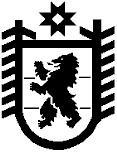 Республика КарелияKarjalan Tazavaldu Администрация Пряжинского национального муниципального районаPriäžän kanzallizen piirin hallindoПОСТАНОВЛЕНИЕ «25» февраля 2020 г.                                                                                № 97пгт ПряжаPriäžän kyläОб утверждении родительской платы,взимаемой с родителей (законных представителей)за организацию питания обучающихся  в муниципальных образовательных организацияхПряжинского национального муниципального района, реализующих образовательные программы начального общего, основного общего и (или)  среднего общего образования           В соответствии со статьей 37 Федерального закона от 29 декабря 2012 года № 273–ФЗ «Об образовании в Российской Федерации», положением об организации питания обучающихся в муниципальных образовательных организациях Пряжинского национального муниципального района, реализующих образовательные программы начального общего, основного общего и (или)  среднего общего образования, утвержденного постановлением Администрации Пряжинского национального муниципального района от 18 декабря 2019 года  № 790, в целях создания условий для повышения качества образовательных услуг в образовательных организациях Пряжинского национального муниципального района,Администрация Пряжинского национального муниципального районаПОСТАНОВЛЯЕТ:1. С 1 марта 2020 года установить размер родительской платы, взимаемой с родителей (законных представителей) за организацию питания обучающихся в муниципальных образовательных организациях Пряжинского национального муниципального района, реализующих образовательные программы начального общего, основного общего и (или)  среднего общего образования:- по МКОУ «Матросская основная общеобразовательная школа» - 62 рубля 22 копейки в день на предоставление обучающимся завтрака;- по МКОУ «Святозерская основная общеобразовательная школа» - 117 рублей 22 копейки в день на предоставление обучающимся завтрака и обеда.2. Признать утратившим силу постановление Администрации Пряжинского национального муниципального района от 28 декабря 2019 года № 825 «Об утверждении родительской платы, взимаемой с родителей (законных представителей) за организацию питания обучающихся  в муниципальных образовательных организациях Пряжинского национального муниципального района, реализующих образовательные программы начального общего, основного общего и (или)  среднего общего образования».3. Обнародовать постановление  на официальном сайте Администрации Пряжинского национального муниципального района.4. Контроль над исполнением постановления возложить на заместителя Главы Администрации по социальным вопросам Е.В. Илюкович.Глава Администрации 					                              О.М. Гаврош